Audio-Technica Canada Participates in 2022 JUNO Awards as “Official Pro Audio Partner”— Audio-Technica served as the official pro audio provider of microphones and wireless systems for the celebrations, which marked the return to in-person live events, culminating in the 2022 JUNO Awards Broadcast, Sunday, May 15 —St-Hubert, QC, July 20, 2022 - Audio-Technica Canada is proud to have been a key participant in the recent 2022 JUNO Awards, celebrating the best in Canadian music. Having secured a multi-year deal as a Platinum level partner and the “Official Pro Audio Partner” of the iconic awards show through 2024, Audio-Technica had a very solid presence at the celebrations, which spread over multiple days. Audio-Technica served as the provider of microphones and wireless systems for these events (as well as future programs), including lavalier and wired/wireless handheld mics for presenters and performers, backline infrastructure and more.At the JUNO Opening Night Awards on Saturday, May 14, R&B singer-songwriter Storry, an Audio-Technica artist endorser and two-time JUNO nominee, announced the winner of the Jack Richardson Producer of the Year category, which was presented by Audio-Technica. Additionally, several members of the Audio-Technica Canada team, including tech specialists, artist relations, sales personnel, and executive leadership, were in attendance and worked tirelessly in a great team effort to maximize A-T’s visibility and use, facilitate smooth operation on a technical level, and provide a strong marketing and artist relations presence.The main broadcast, aired on Sunday, May 15, was held at Toronto’s legendary Budweiser Stage with a capacity of over 20,000 people. Performers on the award broadcast included Avril Lavigne, Arcade Fire and Arkells, as well as a special appearance by Shawn Mendes. Audio-Technica Canada looks forward to a growing relationship with the awards show in the years to come with more and more brand presence at all related events.For more information, please visit http://www.audio-technica.com/en-ca/.  Photo file 1: AT_JunosTeam.JPGPhoto caption 1: Pictured L-R: Audio-Technica Canada personnel Tyscia Audy, Daniel Leblanc, Manabu Aoki, Kenji Yamabe, Pierre Lelievre, Mike Marino, Jim Lappin, pictured at the JUNO Opening Night Awards gala on Saturday, May 14, 2022. Press Contact
info@audio-technica.ca Audio-Technica was founded in 1962 with the mission of producing high-quality audio for everyone. As we have grown to design critically acclaimed headphones, turntables, microphones, and commercial audio solutions, we have retained the belief that great audio should not be enjoyed only by the select few, but accessible to all. Building upon our analog heritage, we work to expand the limits of audio technology, pursuing an ever-changing purity of sound that creates connections and enriches lives.About CARASThe Canadian Academy of Recording Arts and Sciences (CARAS) is a not-for-profit organization created to preserve and enhance the Canadian music industry and promote higher artistic and industry standards. CARAS’ mandate is comprised of four key pillars: Educate through our music education charity, MusiCounts, programs and initiatives, Develop emerging artists through mentorship and development programs, Celebrate Canadian artists with year-round JUNO Awards showcasing, and Honour music industry icons through the Canadian Music Hall of Fame.  In 2021 The JUNO Awards celebrated its 50th Anniversary, with a national celebration of Canadian music. For more information on the JUNO Awards or The Canadian Academy of Recording Arts and Sciences (CARAS) please visit www.junoawards.caAudio-Technica Canada, Inc.
3135 Boulevard Moise-Vincent, Suite 105
Saint-Hubert, QC                                      	       COMMUNIQUE DE PRESSE 
J3Z 0C8             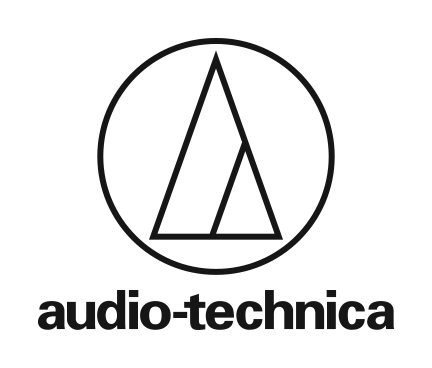 T: (450) 506-0245www.audio-technica.caAudio-Technica Canada participe aux Prix JUNO 2022 en tant que « Partenaire Audio professionnel officiel »— Audio-Technica a été le fournisseur audio professionnel officiel de microphones et de systèmes sans fil pour les célébrations, qui ont marqué le retour aux événements en direct en personne, culminant avec la diffusion des Prix JUNO 2022, le dimanche 15 mai —
St-Hubert, QC, July 20, 2022 — Audio-Technica Canada est fière d'avoir été un participant clé des récents Prix JUNO 2022, célébrant le meilleur de la musique canadienne. Ayant obtenu un accord pluriannuel en tant que partenaire de niveau Platine et “Partenaire Audio Professionnel officiel” de l'emblématique cérémonie de remise des prix jusqu'en 2024, Audio-Technica était très présent lors des célébrations, qui se sont étalées sur plusieurs jours. Audio-Technica a été le fournisseur de microphones et de systèmes sans fil pour ces événements (ainsi que pour les programmes futurs), y compris des micros lavalier et des micros portatifs filaires/sans fil pour les présentateurs et les interprètes, une infrastructure de backline et plus encore.Lors de la Soirée d'ouverture des Prix JUNO le samedi 14 mai, l'auteur-compositeur-interprète R&B Storry, un artiste Audio-Technica et deux fois nominé aux JUNO, a annoncé le gagnant de la catégorie Jack Richardson Producteur de l'année, qui a été présentée par Audio-Technica. De plus, plusieurs membres de l'équipe d'Audio-Technica Canada, y compris des spécialistes de la technologie, des relations avec les artistes, du personnel de vente et de la haute direction, étaient présents et ont travaillé sans relâche dans un effort d'équipe formidable pour maximiser la visibilité et l'utilisation d'A-T, faciliter le bon fonctionnement sur le plan technique et assurer une forte présence en marketing et en relations avec les artistes.L'émission principale, diffusée le dimanche 15 mai, a eu lieu sur la légendaire scène Budweiser de Toronto, d'une capacité de plus de 20 000 personnes. Les artistes de la cérémonie de remise des prix comprenaient Avril Lavigne, Arcade Fire et Arkells, ainsi qu'une apparition spéciale de Shawn Mendes. Audio-Technica Canada se réjouit à la perspective d'une relation croissante avec la remise des prix dans les années à venir avec une présence de plus en plus importante de la marque à tous les événements connexes.Pour plus d'informations, veuillez visiter http://www.audio-technica.com/en-ca/.  Fichier photo 1: AT_JunosTeam.JPGLégende de la photo 1: De Gauche à droite: Le personnel d'Audio-Technica Canada Tyscia Audy, Daniel Leblanc, Manabu Aoki, Kenji Yamabe, Pierre Lelievre, Mike Marino, Jim Lappin, photographié lors du gala d'ouverture des prix JUNO le samedi 14 mai 2022.Contact Presse
info@audio-technica.ca Audio-Technica a été fondée en 1962 avec pour mission de produire un son de haute qualité pour tous. Au fur et à mesure que nous avons grandi pour concevoir des écouteurs, des platines, des microphones et des solutions audio commerciales acclamés par la critique, nous avons conservé la conviction qu'un excellent son ne doit pas être apprécié uniquement par quelques privilégiés, mais accessible à tous. Forts de notre héritage analogique, nous travaillons à repousser les limites de la technologie audio, en poursuivant une pureté sonore en constante évolution qui crée des connexions et enrichit les vies.À PROPOS de CARASL'Académie canadienne des Arts et des sciences de l'enregistrement (CARAS) est un organisme sans but lucratif créé pour préserver et améliorer l'industrie canadienne de la musique et promouvoir des normes artistiques et industrielles plus élevées. Le mandat du CARAS comprend quatre piliers clés: Éduquer par l'intermédiaire de notre organisme de bienfaisance en éducation musicale, MusiCompte, programmes et initiatives, Développer des artistes émergents grâce à des programmes de mentorat et de développement, Célébrer les artistes canadiens avec des prix JUNO présentés toute l'année et Honorer les icônes de l'industrie de la musique par l'intermédiaire du Temple de la renommée de la musique canadienne. En 2021, les Prix JUNO ont célébré leur 50e anniversaire, avec une célébration nationale de la musique canadienne. Pour plus d'informations sur les Prix JUNO ou l'Académie canadienne des Arts et des Sciences de l'enregistrement (CARAS), veuillez visiter www.junoawards.ca.